BCA Basketball 2022-2023 Season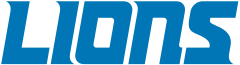 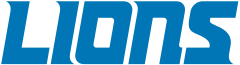 Date             School                                                      Time                     Girls/Boys            Home/Away11/11            Gloria Deo                                               5:30               JH/V boys                                Home11/14            Trinity Springfield                                  6:00               JV/V boys                                 Away11/18-19      Riverview Tournament                                                JH/V boys and V girls             Away11/28            El Dorado Christian                                5:30               JH/V boys and V girls            Away11/29            Christians in Alliance                             5:30               JH/V boys and V girls            Home12/1              Riverview Christian                                6:00               V girls and V boys                  Away12/6               Aurora Christian Academy                   5:30               JH/V boys and V girls           Away12/9-10         BCA Varsity Tournament                                              V girls and V boys                Home12/13            Christians Ministries Academy             6:00               V girls and V boys                 Home12/15            Trinity Hollister                                        5:30                JH/V boys and V girls           Away12/17            BCA JV Tournament                                                        Boys and Girls                      Home12/20            Victory Road Christian Academy          6:00                 V girls and V boys                Away1/3                 Aurora Christian Academy                    5:30                 JH/V boys and V girls         Home1/6                 Mountain Grove Christian Academy   6:00                 V girls and V boys                Home1/10              Lighthouse Christian Academy              5:30                JH/V boys, V girls                 Away1/12              Trinity Hollister                                        5:30                 JH/V boys and V girls         Home1/13              Round Grove Christian Academy          6:00                 JH boys and girls                 Away1/17              Christians Ministries Academy              6:00                 V girls and V boys               Away1/19              Christians in Alliance                                5:30                JH/V boys and V girls         Away1/23              El Dorado Christian                                  5:30                JH/V boys and V girls         Home1/24                 Riverview Christian Academy                  6:00             V girls and V boys             Home1/26                 Mountain Grove Christian Academy      6:00             V girls and V boys             Away1/27-28           Possible Seneca Lighthouse Tournament                   V girls                                  Away1/30                 Seneca Lighthouse Christian Academy   5:30             JH/V boys and V girls      HomeSenior Night2/2                    Trinity Neosho                                            6:00             JH/V boys                          Home2/4                    BCA JV Tournament                                                        Boys and Girls                  Home2/7                    Victory Road Christian Academy             5:30             V boys and V girls          Home2/9                    Round Grove Christian                              6:00            JH boys and girls              Home2/10-11            Victory Road Tournament                                            V girls and V boys             Away2/13                  Trinity Springfield                                       6:00            JV/V boys                          Home2/16-18            MCSAA State Tournament                                                                                        AwayBasketball Addresses: Aurora Christian Academy                                           17818 Lawrence 2200 Aurora, MO 65605Christians in Alliance                                                     110 Commercial St. Marshfield, MO 65706Christians Ministries Academy                                    802 Riley Drive Billings, MO 65610El Dorado Christian School                                         1600 S Ohio St. El Dorado Springs, MO 64744Lighthouse Christian Academy                                    10135 S. Bluejacket Rd Wyandotte, OK 74370Mtn. Grove Christian Academy                                   401 S Main St. Mountain Grove, MO 65711Riverview Baptist Bible Christian School                   13901 US-160 Forsyth, MO 65653Round Grove Christian Academy                                877 Hwy UU Miller, MO 65707Trinity Christian Academy                                            119 Myrtle Avenue Hollister, MO 65672Trinity Christian Academy                                            530 S Miller Ave Springfield, MO 65802Victory Road Christian Academy                                 County Road NW4354 Anderson, MO 64831